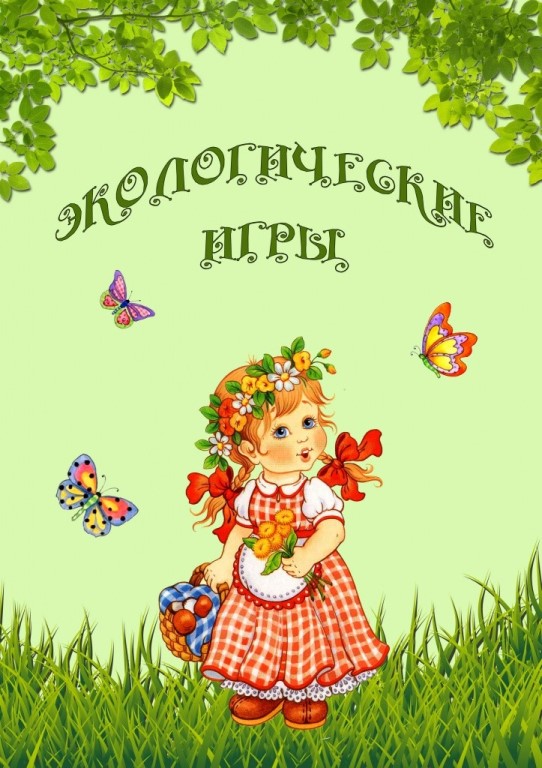  «ТРЕТИЙ ЛИШНИЙ»Цель. Закреплять представления детей о многообразии птиц (животных, рыб, растений, насекомых и т.д.).Ход игры. Взрослый называет птиц (животных, рыб, растений, насекомых и т.д.) вперемешку, кто заметит ошибку, должен хлопнуть в ладоши (например, воробей, ворона, муха, снегирь и т.д.).  «ЧТО ТРЕТЬЕ?»Цель. Упражнять в классификации предметов.Ход игры.  Взрослый называет два исходных предмета, ребенок должен подобрать третий.Ромашка, колокольчик …. (клевер)Ворона, голубь …(воробей)Береза, осина …(сосна)Солнце, облако …(радуга)Цветок, лист …(корень)«НАЗОВИ, ОДНИМ СЛОВОМ»Цель. Упражнять в классификации предметов.Ход игры. Взрослый называет растение или животное, ребенок – общую группу, к которой они относятся.Тигр, крокодил, собака … хищники.Собака, кошка, корова … домашние животные.Фикус, бегония, кактус … комнатные растения.Земля, вода, воздух … неживая природа. «КТО ЗНАЕТ, ПУСТЬ ПРОДОЛЖИТ»Цель. Закреплять употребление в речи обобщающих слов.Ход игры. Взрослый называет обобщающие слова, а дети – видовое понятие, например, «Насекомое – это…». Дети: «Муха, комар,…». «ЧТО ЛИШНЕЕ?»Цель. Закреплять представления о признаках разных времён года; развивать умение чётко излагать свои мысли; развивать слуховое внимание.Ход игры. Взрослый называет время года: «Осень». Затем перечисляет признаки разных времён года (птицы улетают на юг; расцвели подснежники; желтеют листья на деревьях; падает пушистый белый снег). Дети называют лишний признак и объясняют свой выбор.«РАССКАЖИ БЕЗ СЛОВ»Цель. Закреплять представления об осенних изменениях в природе; развивать творческое воображение, наблюдательность.Ход игры. Взрослый предлагает изобразить осеннюю погоду мимикой лица, жестами рук, движениями: стало холодно (дети ёжатся, греют руки, жестами надевают на себя шапки и шарфы); идёт холодный дождь (открывают зонтики, поднимают воротники).«МОЁ ОБЛАКО» Цель. Развивать у детей воображение, образное восприятие природы.Ход игры. Дети рассматривают небо и плывущие облака. Взрослый предлагает пофантазировать и рассказать, на что похожи облака, куда они могут плыть.«БЫВАЕТ – НЕ БЫВАЕТ» Цель. Развивать у детей память, мышление, быстроту реакции.Ход игры. Взрослый произносит словосочетание, а ребёнок должен быстро ответить: иней летом (не бывает); снег зимой (бывает); мороз летом (не бывает); капель летом (не бывает).  «КОГДА ЭТО БЫВАЕТ?»Цель.  Уточнить и углубить представления детей о временах года.Ход игры. Взрослый называет время года. Ребёнок называет, что бывает в это время года. Следующий игрок добавляет новое определение и т.д.«ПОХОЖ – НЕ ПОХОЖ»Цель. Формировать умение описывать предметы по их характерным признакам, сравнивать, узнавать по описанию. Ход игры. Взрослый загадывает животных (птиц, насекомых и др.), а ребенок должен отгадать их по описанию. Затем меняются местами: ребенок загадывает, а взрослый отгадывает.  «УЗНАЙ, ЧЕЙ ЛИСТ»Цель. Развивать у детей умение узнавать и называть растение по листу, находить его в природе.Ход игры. Сбор листьев, опавших с деревьев и кустарников. Взрослый предлагает узнать, с какого дерева или кустарника лист и найти доказательство (сходство) с неопавшими листьями, имеющими разнообразную форму.«ЧТО НА ЧТО ПОХОЖЕ»Цель. Развивать воображение, умение считать; закреплять представления об искусственных объектах (рукотворных) и геометрических фигурах.Ход игры. Взрослый называет детям рукотворный объект, а дети отгадывают, на какую геометрическую фигуру он похож.«ЧТО БУДЕТ, ЕСЛИ …»Цель. Формировать умения замечать последствия своих действий по отношению к природе.Ход игры. Взрослый задаёт ситуацию для обсуждения с детьми, в результате чего дети приходят к выводу о необходимости соблюдать меру и беречь природу. Например: «Что будет, если сорвать все цветы?...  уничтожить бабочек?»«ЗАКОНЧИ ПРЕДЛОЖЕНИЕ»Цель. Формировать умение понимать причинные связи между явлениями; упражнять в правильном выборе слов.Ход игры. Взрослый (или ребёнок) начинает предложение: «Я надела тёплую шубу, потому что…». Ребёнок, который заканчивает это предложение,  составляет начало нового. «ЖИВАЯ И НЕЖИВАЯ ПРИРОДА»Цель. Систематизировать знания детей о живой и неживой природе.Ход игры. Взрослый говорит «Живая» (неживая) природа». Дети называют предметы природы (той, которую указал взрослый). «ПРИРОДА И ЧЕЛОВЕК» Цель. Закреплять и систематизировать представления детей о том, что сделано человеком, а что дёт человеку природа.вариант I   Ход игры. «Что сделано человеком?» - спрашивает взрослый. Тот отвечает: «Машина». После нескольких ответов детей взрослый задаёт новый вопрос: «Что создано природой?» Дети называют объекты природы. вариант II Ход игры. Взрослый заранее договаривается с детьми: называет предметы, а дети отвечают одним словом: «Человек!» или «Природа!» Например, взрослый говорит: «Машина!», ребёнок отвечает: «Человек!»  «ОТГАДАЙТЕ, ЧТО ЗА РАСТЕНИЕ»Цель. Формировать умение описывать предмет и узнавать его по описанию; формировать умение выбирать самый яркий признак растения.Ход игры. Взрослый предлагает ребёнку назвать один самый характерный признак растения, другие угадывают само растение. Например, белый ствол (берёза); красная с белыми точками шляпка (мухомор) и т.д.«НАЙДИТЕ, ЧТО ОПИШУ»Цель. Развивать умение  находить растение по описанию.Ход игры. Взрослый описывает растение, называя его самые характерные признаки. Тот, кто первым отгадает и назовёт растение, получает фишку. «ЗАГАДАЙ, МЫ ОТГАДАЕМ»Цель. Систематизировать представления детей о растениях сада и огорода.Ход игры. Водящий описывает любое растение в следующем порядке: форма, окраска, использование. Дети должны по описанию узнать растение.«НАКОРМИ ЖИВОТНОЕ»Цель. Формировать умение делить слова на части, произносить каждую часть слова отдельно.Ход игры. Взрослый называет животное, а дети перечисляют, чем оно питается, стараясь выделять двусложные слова, а затем трёхсложные.«ОТГАДАЙ НАСЕКОМОЕ»Цель. Закреплять представления детей о насекомых.Ход игры. Взрослый загадывает слово, но говорит только первый слог. Например:  начало слова ко… Дети подбирают слова (комар).«КАКАЯ, КАКОЙ, КАКОЕ?»Цель. Развивать умение подбирать определения, соответствующие данному примеру, явлению.Ход игры. Взрослый называет какое-нибудь слово, а играющие по очереди подбирают  как можно больше признаков, соответствующих данному предмету.Белка – рыжая, шустрая, большая, маленькая, красивая. И так далее.«ТАК БЫВАЕТ ИЛИ НЕТ?»Цель. Развивать логическое мышление, умение замечать непоследовательность в суждениях.Ход игры. Взрослый говорит: «Я сейчас вам буду рассказывать истории. В моём рассказе надо заметить то, чего не бывает. Кто заметит, тот пусть хлопнет в ладоши.Ночью ярко светило солнце и горели звёзды.На берёзе поспели яблоки».Дети находят противоречия в предложениях. «КТО БОЛЬШЕ ВСПОМНИТ»Цель. Расширять словарный запас детей.Ход игры. Взрослый просит рассказать, что делают предметы: метель (метёт, вьюжит, пуржит); дождь (льёт, моросит, накрапывает, капает, начинается); ворона (летает, каркает, сидит, ест).«СКАЖИ, ЧТО ТЫ СЛЫШИШЬ»Цель. Развивать фразовую речь.Ход игры. Взрослый предлагает детям закрыть глаза, внимательно послушать и определить, какие звуки они услышали (сигнал машины, шорох падающего листа, разговор прохожих и т.д.) Дети отвечают полным предложением. «СКАЖИ ПО-ДРУГОМУ»Цель. Развивать умение подбирать синонимы.Ход игры. Взрослый говорит, что в этой игре детям надо назвать слова, близкие по значению  (например,  стужа – мороз).«КАКОЕ БЫВАЕТ?»Цель. Развивать умение классифицировать предметы по цвету, форме, по качеству, материалу; сравнивать, сопоставлять, подбирать наименования, подходящие под определение. Ход игры. Взрослый спрашивает: «Расскажите, что бывает зелёным?» (Огурец, крокодил, листик, яблоко, платье, ёлка). - Что бывает широкой? (Река, лента, дорога, улица).«НАЗОВИ НАСЕКОМОЕ С НУЖНЫМ ЗВУКОМ»Цель. Развивать фонематический звук, быстроту мышления.Ход игры. Взрослый просит детей вспомнить названия насекомых, в которых есть звуки (а), (к). Кто больше назовёт слов, тот и выиграл. Например: бабочка, комар, стрекоза и т.д.«НЕ ОШИБИСЬ!»Цель. Развивать быстроту мышления; закреплять представления о том, что дети делают в разное время суток.Ход игры. Взрослый называет разные части суток (или действия детей). Дети должны ответить одним словом: «Завтракаем» или «Умываемся» (или назвать часть суток). «ПОВТОРЯЙ ДРУГ ЗА ДРУГОМ»Цель. Развивать память, внимание.Ход игры. Играющий называет любое насекомое, животное, птицу, например, жук. Второй повторяет названное слово и добавляет своё (жук, комар…) и т.д. Тот, кто ошибся, выбывает из игры.«ВЕРШКИ-КОРЕШКИ»Цель. Развивать внимание, быстроту реакции.Ход игры. Дети сидят в кругу. Взрослый называет овощи, дети делают движения руками: если овощ растёт на земле, на грядке, дети поднимают кисти рук вверх. Если овощ растёт на земле – кисти рук опускают вниз.«КАКОГО РАСТЕНИЯ НЕ СТАЛО?»Цель. Развивать память, внимание.Ход игры. На столик выставляется четыре или пять растений. Дети их запоминают. Взрослый предлагает детям закрыть глаза и убирает одно из растений. Дети открывают глаза и вспоминают, какое растение стояло ещё. Игра проводится 4-5 раз. Можно с каждым разом увеличивать количество растений на столе. «КОГДА ЭТО БЫВАЕТ?»Цель. Развивать память, внимание.Ход игры. - Идет снег … (зимой)- Радуга на небе … (летом)- Желтые и красные листья на деревьях …(осенью)- Скворец несет веточку в скворечник … (весной)- Птичка несет в клюве червяка … (летом)«Что бывает круглым в природе?» (солнце, луна, апельсин, яблоко и т.д.)«Что бывает в природе желтым?»(одуванчик, лимон, груша, яблоко, бабочка-лимонница и т.д.)